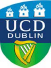 ACCE Summary of meeting of 17 December 2021ACCE approved the minutes of the meeting of 19 November 2021ACCE approved the Summary Notes of the meeting of 19 November 2021.ACCE were given a high-level summary of the GAP report.ACCE were updated on Autumn trimester exams.ACCE reviewed a proposed document for guidance on Special Extern Examiner appointment criteria.ACCE noted commendation from AC for its work described in the ACCE Annual Report.ACCE noted the Declarations of Potential Conflicts of Interest.ACCE noted responses from communications on DEdPsy and DPsychSc degrees.ACCE noted a thesis title amendment for a submitted hard-bound thesis.ACCE noted the approval of a Special Extern Examiner for School of Medicine.ACCE noted the approval of a Subject Extern Examiner for School of Nursing, Midwifery and Health Systems.ACCE approved a Research Degree Exam Committee for School of Business.ACCE noted the approval of appointment of Intern Examiners, Taught Modules for School of Veterinary Medicine (no. of Intern Examiners approved: 6).ACCE reviewed a paper-based research degree report and approved award of an MSc research degree in the College of Health and Agricultural Sciences  (no. of candidates approved: 1)ACCE reviewed eThesis PhD reports and approved awards of research degrees in the College of Arts and Humanities (no. of candidates approved: 1); (College of Engineering and Architecture (no. of candidates approved: 4); College of Health and Agricultural Sciences (no.of candidates approved: 4); College of Science (no. of candidates approved: 4).ACCE reviewed eThesis Research Masters reports and approved awards of research degrees in the College of Engineering and Architecture (no.of candidates approved: 1); College of Science (no. of candidates approved: 2)ACCE accepted the recommendation for Revise Thesis and Submit for re-examination in the Sutherland School of Law.ACCE approved the appointment of Intern Examiners, Taught Modules (no. of Intern Examiners approved: 50).ACCE approved the appointment of Research Degree Examination Committees (no. of Research Degree Examination Committees approved: 27).ACCE placed on hold the appointment of 1  Research Degree Examination Committee.ACCE approved the appointment of Subject Extern Examiners (no. of Subject Extern Examiners approved: 11).ACCE declined the appointment of 1 Subject Extern Examiner.ACCE placed on hold the appointment of 1 Subject Extern Examiner.ACCE approved 2 late additions of Exceptional Changes of Grades.NOTE: This is an informal summary of an ACCE meeting. It does not in any way prejudice the official minutes of the meeting, which will be presented to the next ordinary meeting of the ACCE and which are the sole authoritative record of ACCE business.